Календарно-тематическое планирование на 2013-2014 учебный год7-б  класс Примечание:Учитывается требование по использованию технических средств на уроке в непрерывном режиме: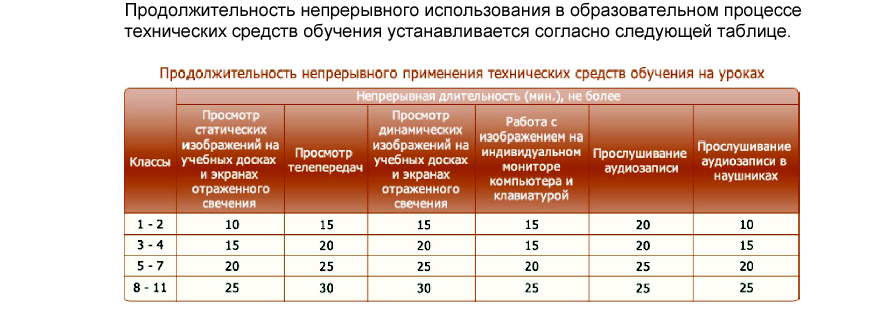 № урокаТема урокаТип урокаЭлементы содержанияХарактеристика деятельности учащихсяИспользование ИКТДата Дата коррек-тировкиВведение.1.Что изучает физика.Урок-игра с использованием иллюстративно-демонстрационного метода обученияВведение некоторых основных понятий физики. Наблюдения и опыты. Физический эксперимент. Описание физических явлений. Физические законы. Роль физики в формировании научной картины мира.Наблюдают и описывают физические явления.Участвуют в обсуждении вопросов о необходимости познания природы.Выбирают наиболее рациональные способы поиска ответов. Слушают и вступают в диалог.Сайт Классная физика: http://class-fizika.narod.ru/7_class.htm2.Физические величины. Измерение физических величин.Урок объяснения нового материала с использованием объяснительно-иллюстративного метода обучения в сочетании с практическим методомСпецифика физических величин. Измерение физических величин. Международная система единиц. Измерительные приборы. Цена деления измерительных приборов. Формируют  умение работать с физическими величинами. Планируют проведение мини-исследования.Оценивают качество проделанных измерений.1. Методическое пособие с электронным приложением – Современная школа - презентация 2. Сайт Классная физика: http://class-fizika.narod.ru/7_class.htm3.Лабораторная работа №1 «Определение цены деления измерительного прибора»Урок решения практических задач с использованием практического метода обученияОбучение практическим навыкам выполнения лабораторных работ. Работа с учебником при выполнении фронтальных лабораторных работ. Оформление лабораторных работ. Определение цены деления измерительного цилиндра.Планируют сотрудничество при выполнении практической работы, определяют последовательность промежуточных целей с учетом конечного результата. Контролируют поведение партнера при работе в группе. Ищут и выделяют необходимую информацию.Презентация из электронного учебно-методического комплекта учителя «Измерительные приборы»Первоначальные сведения о строении вещества.4Строение вещества. Лабораторная работа №2 «Определение размеров малых тел»Комбинированный урок с использованием практического метода обученияОпытные факты, подтверждающие основные утверждения о строении вещества. Молекулы – мельчайшие частицы вещества. Лабораторная работа по определению размеров малых тел, определению размеров молекул по фотографиям.Устанавливают необходимость использования в исследованиях специальных научных методов. Выделяют усвоенное и отмечают недостаточность предметных знаний. Контролируют время выполнения лабораторной работы. Выполняют измерения, анализируют результаты, сравнивают результаты с ожидаемыми результатами.1. Диск «Физика 7-11, библиотека наглядных пособий» - гл.1, П. 7,8Сайт Классная физика:2.http://files.school-collection.edu.ru/dlrstore/669b2b51-e921-11dc-95ff-0800200c9a66/2_2.swfСтроение вещества http://files.school-collection.edu.ru/dlrstore/669b2b50-e921-11dc-95ff-0800200c9a66/2_1.swf5Тепловое движение атомов и молекул.Комбинированный урок с использованием проблемного метода обучения в сочетании с демонстрационным методомПодтверждение факта движения молекул. Броуновское движение. Диффузия. Диффузия в газах, жидкостях и твердых телах.Самостоятельно выделяют и формулируют познавательную цель. Осуществляют информационный поиск. Анализируют результаты экспериментов, формулируют выводы. Выражают свои мысли в соответствии с обозначенной проблемой.1. Диск «Физика 7-11, библиотека наглядных пособий» - гл.1, П. 92. Сайт Классная физика:http://class-fizika.narod.ru/7_class.htm 6Взаимодействие  частиц вещества.Комбинированный урок с использованием проблемного метода обучения в сочетании с демонстрационным методомВзаимное притяжение и отталкивание молекул. Опытные факты, подтверждающие взаимодействие частиц.Анализирую и перерабатывают полученную информацию. Выделяют наиболее существенное. Моделируют объекты. Прогнозируют результаты эксперимента.Презентация из электронного учебно-методического комплекта учителя «Агрегатные состояния вещества»7Три состояния вещества.Урок объяснения нового материала с использованием беседы как метода обучения в сочетании работы с учебникомМодели строения газов, жидкостей и твердых тел. Основные физические свойства различных агрегатных состояний вещества. Устанавливают смысл получения знаний по теме и находят ответ на него.Прогнозируют итог обсуждения различий в свойствах веществ. Анализируют и перерабатывают информацию в соответствии с поставленными на уроке задачами.1. Диск «Физика 7-11, библиотека наглядных пособий» - гл.1, П. 10,11,122. Сайт Классная физика:http://class-fizika.narod.ru/7_class.htm3. Агрегатные состояния вещества http://files.school-collection.edu.ru/dlrstore/a54b5e75-ff6e-4791-a78f-b2c49ec939f1/7_71.swf8Различие в молекулярном строении твердых тел, жидкостей и газов.Урок-игра с использованием познавательных игр как метода обученияСравнительная характеристика строения различных агрегатных состояний вещества.Прогнозируют итог обсуждения различий в свойствах веществ. Структурируют знания в различиях в строении и свойствах различных веществ.А Современная Гуманитарная Академия. Сборники демонстрационных опытов для средней общеобразовательной школы. Школьный физический эксперимент «Молекулярная физика»9Кратковременная контрольная работа по теме «Первоначальные сведения о строении вещества»Урок обобщения и систематизации знаний в сочетании с контролем знаний с использованием методов беседы и практического методаПовторение темы «Первоначальные сведения о строении вещества». Фронтальный опрос по теме. Подготовка к контрольной работе. Кратковременная контрольная работа (решение качественных задач).Планируют последовательность действий при выполнении контрольной работы. Выделяют и осознают, что усвоено по теме. Распознают объекты, выделяют их существенные признаки.Тест по строению вещества http://files.school-collection.edu.ru/dlrstore/669b0441-e921-11dc-95ff-0800200c9a66/index_listing.htmlВзаимодействие тел.10Механическое движение.Изучение нового материала через постановку и обсуждение проблемного вопросаВведение понятия механическое движение. Рассмотрение различных практических ситуаций, связанных с движением тела. Траектория движения. Путь.Приобретают опыт анализа и отбора информации с использованием различных источников информации. Преобразуют в математическую модель описание механического движения. Выбирают основания и критерии для сравнения, классификации видов механического движения. 1. Диск «Физика 7-11, библиотека наглядных пособий» - гл.2, П. 132. Электронные уроки и тесты «Физика в школе», диск 1, П. 13. Сайт Классная физика:http://class-fizika.narod.ru/7_class.htm11Равномерное и неравномерное движениеКомбинированный урок с использованием объяснительного метода обученияВведение понятий равномерного и неравномерного движения. Демонстрации опытов и комментарии к ним. Примеры многочисленных вариантов неравномерных движений в природе и технике.Выделяют и осознают разницу в видах движения: равномерном и неравномерном. Конструируют математические модели описания различных видов механического движения. Осуществляют моделирование объектов движения. Выражают свои мысли в соответствии с задачами коммуникации при решении проблемных задач.1. Диск «Физика 7-11, библиотека наглядных пособий» - гл.2, П. 142. Сайт Классная физика:http://class-fizika.narod.ru/7_class.htm12Скорость. Единицы скорости.Комбинированный урок с использованием объяснительного и практического метода обученияВведение понятия скорости. Единицы измерения скорости. Работа с единицами измерений. Решение задачи на определение средней скорости движения телаСтавят задачу сравнения того, что известно из математики о понятии «скорость» с тем, как это понятие представлено в данном вопросе на уроке физики. Выделяют и осознают, что уже усвоено и что нужно усвоить. Выбирают наиболее эффективные способы решения задач в зависимости от конкретных условий.А Современная Гуманитарная Академия. Сборники демонстрационных опытов для средней общеобразовательной школы. Школьный физический эксперимент «Механическое движение»13Расчет пути и времени движения. Лабораторная работа №3 «Определение средней скорости человека»Комбинированный урок с использованием практического и проектного методаРабота по формированию навыков оформления задач по физике. Решение задач на расчет пути, пройденного телом, и времени движения. Работа по преобразованию алгебраических выражений.Выстраивают уважительные межличностные отношения в процессе планирования проекта. Определяют последовательность промежуточных целей с учетом конечного результата. Структурируют знания о средней скорости движения. Выбирают эффективные и оригинальные способы решения практической задачи. Участвуют в коллективном решении проблем. Контролируют результаты практической работы.Презентация учителя физики из электронного учебно-методического комплекта учителя. «Методические рекомендации к проведению некоторых лабораторных работ по физике в 7 классе»14Инерция.Комбинированный урок с элементами проблемного изложения нового материала с использованием видео-метода обученияОпределение инерции. Примеры проявления инерции в быту и технике.Самостоятельно выделяют и формулируют познавательную цель. Отвечают на вопрос о том, где в жизни встречаются с явлением инерции и умеют ли объяснять происходящее. Прогнозируют результаты экспериментов. Осознанно строят высказывания в устной форме. Слушают и вступают в диалог при обсуждении спорных вопросов.1. Сайт Классная физика:http://class-fizika.narod.ru/7_class.htm15Взаимодействие телУрок изучения нового материала с использованием беседы как метода обучения в сочетании с демонстрационным методом обученияРаскрытие физической сущности процесса взаимодействия двух тел. Решение качественных задач.Самостоятельно формулируют проблему, связанную с изменением скорости тела. Выстраивают логическую цепочку рассуждений и делают выводы. Участвуют в коллективном обсуждении проблемы. Прогнозируют результат исследований.1. Сайт Классная физика:http://class-fizika.narod.ru/7_class.htm16Масса тела. Единицы массы.Урок изучения нового материала в процессе беседы с учащимися с использованием практического метода обученияМасса – мера инертности тел. Результат взаимодействия тел различных масс. Различие скоростей тел после взаимодействия. Единицы измерения массы. Работа с единицами измерений.Ставят задачу сравнения того, что известно из математики и жизненных ситуаций о понятии «масса» с тем, как это понятие представлено в данном вопросе на уроке физики. Выделяют и осознают, что уже усвоено и что нужно усвоить. Убеждаются в необходимости знаний для жизни в социуме.1. Методическое пособие с электронным приложением – Современная школа - презентация 2. Диск «Физика 7-11, библиотека наглядных пособий» - гл.2, П. 19Сайт Классная физика:http://class-fizika.narod.ru/7_class.htm17Лабораторная работа № 4 «Измерение массы тела на рычажных весах»Урок решения практических задач с использованием практического метода обученияИзмерение массы тела на весах в процессе выполнения практического задания. Приобретение навыков пользования рычажными весами. Усвоение правил пользования наборами разновесов.Убеждаются в необходимости знаний для жизни в социуме. Самостоятельное формулирование познавательной цели при выполнении практического задания. Планируют сотрудничество с учителем и участниками группы. Сравнивают результат измерений с эталоном, оценивают результат работы.Презентация из электронного учебно-методического комплекта учителя «Измерительные приборы18Плотность вещества. Лабораторная работа № 5 «Измерение объема тела»Комбинированный урок с использованием проблемного и практического метода обученияВведение понятия плотность тела. Формулировка понятия Формула для расчета. Введение единиц измерения плотности вещества. Отработка практических навыков пользования физическими приборами (мерным цилиндром) для определения объема тел.Самостоятельно формулируют проблему, связанную с определением объема. Выстраивают логическую цепочку рассуждений и делают выводы. Участвуют в коллективном обсуждении проблемы. Прогнозируют результат исследований. Выбирают эффективные способы решения практической задачи. Контролируют процесс, работая в группе. Анализируют результаты работы. 1. Диск «Физика 7-11, библиотека наглядных пособий» - гл.2, П. 212. Методическое пособие с электронным приложением – Современная школа - презентация3. Сайт Классная физика:http://class-fizika.narod.ru/7_class.htm4. Плотность вещества http://files.school-collection.edu.ru/dlrstore/669b2b5d-e921-11dc-95ff-0800200c9a66/3_9.swf19Расчет массы тела по его плотности. Лабораторная работа № 6  «Определение плотности вещества твердого тела»Урок решения задач (аналитических и практических) с использованием практического метода обученияВыработка у учащихся практических навыков определения массы тела и его объема по плотности вещества, из которого изготовлено это тело. Обучение практическому варианту решения задачи с помощью весов и мерного цилиндра.Самостоятельно формулируют проблему, связанную с различием масс тел из различных веществ одинакового объема. Выстраивают логическую цепочку рассуждений и делают выводы. Участвуют в коллективном обсуждении проблемы. Прогнозируют результат исследований. Выбирают эффективные способы решения практической задачи. Контролируют процесс, работая в группе. Анализируют результаты работы.Практическая задача на определение плотности  http://files.school-collection.edu.ru/dlrstore/4d6e51e4-c64f-4834-b262-b07fe7d7e335/7_72.swf20Решение задач по теме: «Масса тела. Плотность вещества». Лабораторная работа № 7 «Измерение плотности жидкости»Урок решения задач с использованием практического метода обученияВыработка у учащихся практических навыков определения массы тела и его объема по плотности вещества, из которого изготовлено это тело. Работа с таблицами.Самостоятельно формулируют проблему, связанную определением плотности жидкости. Усматривают аналогию с предыдущими практическими задачами. Выстраивают логическую цепочку рассуждений и делают выводы. Участвуют в коллективном обсуждении проблемы. Прогнозируют результат исследований. Выбирают эффективные способы решения практической задачи. Самостоятельно вырабатывают алгоритмы деятельности. Контролируют процесс, работая в группе. Анализируют результаты работы. Корректируют результаты деятельности.Анимационные задачи на определение плотности http://files.school-collection.edu.ru/dlrstore/76cd868d-31df-4f1c-869e-bea1f0143327/46.swf21Сила.Урок объяснения нового материала с использованием объяснительно-иллюстративного метода обучения в сочетании с беседойВведение понятия силы как причины изменения скорости тела. Векторные величины и их отличие от скалярных величин. Сила – векторная величина.Устанавливают связь между целью введения понятия «сила» и потребности в этом понятии в жизни. Ищут  и выделяют необходимую информацию. Участвуют в коллективном обсуждении причины изменения скорости тела. Выделяют  и осознают, что уже усвоено и что нужно усвоить при подведении к понятию «сила».1.Методическое пособие с электронным приложением – Современная школа - презентация 2. Диск «Физика 7-11, библиотека наглядных пособий» - гл.2, П. 243. Сайт Классная физика:http://class-fizika.narod.ru/7_class.htm4. Сила. Единицы силы  http://files.school-collection.edu.ru/dlrstore/669b2b5e-e921-11dc-95ff-0800200c9a66/3_10.swf22Сила всемирного тяготения. Сила тяжести.Комбинированный урок  с использованием демонстрационного метода обучения в сочетании с объяснительно-иллюстративным методом Характеристика сил всемирного тяготения. Демонстрация их проявления в природе. Сила тяжести – частный случай сил всемирного тяготения. Выявление зависимости силы тяжести от массы тела.Приобретают опыт самостоятельного поиска, анализа, отбора информации. Выявляют  различие между исходными фактами и гипотезами для их объяснения. Структурируют знания. Моделируют системы, связанные силами Всемирного тяготения.Сила тяжести. Связь между силой тяжести и массой тел    1. http://files.school-collection.edu.ru/dlrstore/669b2b5f-e921-11dc-95ff-0800200c9a66/3_11.swf2. http://festival.1september.ru/articles/532743/pril1.swf23Сила упругости. Закон Гука. Урок объяснения нового материала с использованием объяснительно-иллюстративного метода обучения в сочетании с практическим методом обученияХарактеристика силы упругости. Объяснение причин возникновения силы упругости. Закон Гука. Виды деформаций. Самостоятельно создают алгоритмы для характеристики различных сил. Анализируют  природу силы упругости. Исследуют  зависимость силы упругости от величины деформации.Выделяют существенное.Диск «Физика 7-11, библиотека наглядных пособий» - гл.2, П. 25Сайт Классная физика:http://class-fizika.narod.ru/7_class.htmСила упругостиhttp://files.school-collection.edu.ru/dlrstore/669b2b61-e921-11dc-95ff-0800200c9a66/3_13.swf24Вес тела.Комбинированный урок с использованием объяснительно-иллюстративного метода обучения в сочетании с демонстрационным методом обучения.Частный случай силы упругости – вес тела. Рассмотрение различных ситуаций, связанных с введением понятия. Характеристика веса тела. Отличие веса тела от силы тяжести.Самостоятельно формулируют проблему, связанную с использованием понятия «вес тела». Усматривают аналогию с предыдущими введениями новых понятий. Выстраивают логическую цепочку рассуждений и делают выводы. Участвуют в коллективном обсуждении проблемы. Самостоятельно вырабатывают алгоритмы исследовательской деятельности по определению веса тела. Контролируют процесс, работая в группе. Анализируют результаты работы. Корректируют результаты деятельности. Делают выводы. Формулируют понятие «вес тела».1. Диск «Физика 7-11, библиотека наглядных пособий» - гл.2, П. 262. Электронные уроки и тесты «Физика в школе», диск 1(движение и взаимодействие тел), П. 103. Сайт Классная физика:http://class-fizika.narod.ru/7_class.htm4. Подборка заданий "Вес тела. Невесомость. Сила упругости."http://files.school-collection.edu.ru/dlrstore/c4946335-f8bb-4cb5-af92-d71c0226f45e/55.swf25Единицы измерения силы. Связь между силой тяжести и массой тела.Комбинированный урок с использованием практического метода обучения.Введение единицы измерения силы. Вывод взаимосвязи между силой тяжести и массой тела.Выделяют и осознают каково качество и уровень усвоения понятия «сила». Анализируют связь между силой тяжести и массой тела в процессе выполнения групповых практических заданий. Обосновывают выводы.1.Методическое пособие с электронным приложением – Современная школа - презентация 2. Диск «Физика 7-11, библиотека наглядных пособий» - гл.2, П. 243. Сайт Классная физика:http://class-fizika.narod.ru/7_class.htm26Динамометр. Лабораторная работа № 8 «Градуирование шкалы динамометра. Измерение сил динамометром»Комбинированный урок с использованием практического метода обучения.Ознакомление учащихся с устройством и принципом действия динамометра. Различные виды динамометров. Градуирование динамометра. Формирование навыка измерения сил.Обосновывают необходимость умения измерять силы. Самостоятельно выделяют и формулируют цель практической работы. Самостоятельно формулируют  алгоритмы действий по градуированию динамометра. Осуществляют сотрудничество с партнерами по работе и учителем. Контролируют результат градуирования с заданным эталоном. Исправляют недостатки.1. Сайт Классная физика:http://class-fizika.narod.ru/7_class.htm27Равнодействующая сил. Сложение двух сил, направленных по одной прямой. Лабораторная работа № 9 «Сложение сил, направленных вдоль одной прямой»Урок объяснения нового материала с использованием проблемного метода обученияЗакрепление представлений о силе как векторной величине. Введение понятия равнодействующей двух сил. Демонстрация способа сложения сил, направленных по одной прямойИщут и выделяют необходимую информацию для введения понятия «равнодействующая сила». Слушают учителя, вступают в диалог, участвуют в коллективном обсуждении вопроса. Выдвигают гипотезы и обосновывают их. Определяют последовательность промежуточных целей с учетом конечного результата. Выделяют и анализируют усвоенное.1. Диск «Физика 7-11, библиотека наглядных пособий» - гл.2, П. 292. Электронные уроки и тесты «Физика в школе», диск 1(движение и взаимодействие тел), П. 8,93. Сайт Классная физика:http://class-fizika.narod.ru/7_class.htm28Сила трения. Сила трения-скольжения. Лабораторная работа № !0 «Исследование силы трения скольжения»Комбинированный урок с использованием объяснительно-иллюстративного метода обучения в сочетании с видео-методом обучения,  беседой, практическим методом обучения.Сила трения. Виды сил трения. Характеристика сил трения. Практическое определение силы трения-скольжения. Зависимость силы трения-скольжения от величины прижимающей силы, рода соприкасающихся поверхностей.Оценивают необходимость выделения в отдельный вопрос и введения понятия «Сила трения». Анализируют причины возникновения силы трения-скольжения, выделяют особенности этого вида силы. Планируют изучение силы трения-скольжения. Прогнозируют результаты. Интегрируются в группы для продуктивного взаимодействия. Устанавливают причинно-следственные связи между силой трения, родом поверхности соприкасающихся тел и весом движущегося по поверхности тела.1. Электронные уроки и тесты «Физика в школе», диск 1(движение и взаимодействие тел), П. 11,122. Диск «Физика 7-11, библиотека наглядных пособий» - гл.2, П. 303. Сайт Классная физика:http://class-fizika.narod.ru/7_class.htm29Сила трения покоя. Трение в природе и технике.Комбинированный урок с использованием демонстрационного метода обучения в сочетании с практическим.Сила трения покоя. Демонстрация проявления силы трения покоя. Характеристика силы трения покоя. Роль трения в природе и технике.Оценивают необходимость выделения в отдельный вопрос и введения понятия «Сила трения-покоя». Анализируют причины возникновения силы трения-покоя, выделяют особенности этого вида силы. Планируют изучение силы трения-покоя. Прогнозируют результаты. Устанавливают причинно-следственные связи между силой трения-покоя, родом поверхности соприкасающихся тел и величиной и направлением силы, которая пытается сдвинуть тело. Участвуют в обсуждении выводов, анализируют и объясняют результаты.1. Методическое пособие с электронным приложением – Современная школа - презентация 2. Сайт Классная физика:http://class-fizika.narod.ru/7_class.htm3. Электронные уроки и тесты «Физика в школе», диск 1(движение и взаимодействие тел), П. 11,124.  Сила трения. Трение в природе и техникеhttp://files.school-collection.edu.ru/dlrstore/669b5242-e921-11dc-95ff-0800200c9a66/3_17.swf30Контрольная работа по теме «Взаимодействие тел»Урок контроля знаний с использованием практического метода обученияКонтроль знаний по теме «Взаимодействие тел»Выбирают наиболее эффективные способы решения задач. Анализируют усвоение программного материала. Осуществляют осознанное и произвольное построение ответов на качественные вопросы в письменной форме.31Давление твердых тел, жидкостей и газов32Давление. Единицы давления.Урок объяснения нового материала с использованием проблемного метода обучения в сочетании с дискуссионным методом обучения.Создание проблемных ситуаций, подводящих к введению понятия давления. Определение давления. Единицы измерения давления. Решение задач на определение давления, производимого твердым телом.Устанавливают связь между целью введения понятия «давление» и потребности в этом понятии в жизни. Ищут  и выделяют необходимую информацию. Участвуют в коллективном обсуждении причины различия эффектов действия одинаковых по модулю сил на различные по площади поверхности.. Выделяют  и осознают, что уже усвоено и что нужно усвоить при подведении к понятию «давление». Планируют практические действия по определению давления твердого тела на поверхность. Анализируют результаты, делают выводы.1. Диск «Физика 7-11, библиотека наглядных пособий» - гл.3, П. 332. Сайт Классная физика:http://class-fizika.narod.ru/7_class.htm3.  Интерактивная модель "Зависимость давления от силы и площади".http://files.school-collection.edu.ru/dlrstore/c27bbaf8-db87-48ed-8fed-7affc9db4358/7_159.swf33Способы уменьшения и увеличения давления. Лабораторная работа № 11 «Определение давления, производимого бруском на стол»Комбинированный урок с использованием практического и дискуссионного метода обученияДавление, производимое твердыми телами на поверхность. Способы увеличения и уменьшения давления. Решение задач на расчет давления.Самостоятельно формулируют проблему, связанную с результатов действия одних и тех же сил на разные по площади поверхности. Выстраивают логическую цепочку рассуждений и делают выводы. Участвуют в коллективном обсуждении проблемы. Прогнозируют результат исследований. Выбирают эффективные способы решения практической задачи. Контролируют процесс, работая в группе. Анализируют результаты работы. Делают выводы.Интерактивная модель "Зависимость давления от силы и площади".http://files.school-collection.edu.ru/dlrstore/c27bbaf8-db87-48ed-8fed-7affc9db4358/7_159.swf34Давление газа.Урок объяснения нового материала с использованием объяснительно-иллюстративного метода обученияПовторение материала о строении различных агрегатных состояний вещества. Раскрытие физического механизма давления газа на стенки сосуда.Устанавливают связь между целью введения понятия «давление» и потребности в этом понятии в жизни. Ищут  и выделяют необходимую информацию. Участвуют в коллективном обсуждении причины различия эффектов действия одинаковых по модулю сил на различные по площади поверхности.. Выделяют  и осознают, что уже усвоено и что нужно усвоить при подведении к понятию «давление». Планируют практические действия по определению давления твердого тела на поверхность. Анализируют результаты, делают выводы.1. Диск «Физика 7-11, библиотека наглядных пособий» - гл.3, П. 352. Сайт Классная физика:http://class-fizika.narod.ru/7_class.htm35Передача давления жидкостями и газами. Закон Паскаля.Комбинированный урок с использованием демонстрационного метода обучения в сочетании с беседой.Обсуждение различий в строении твердых тел, жидкостей и газов. Передача давления твердыми телами. Передача давления жидкостями и газами. Закон Паскаля.Самостоятельно формулируют учебную задачу на основе соотнесения того, что уже известно и усвоено учениками, и того, что еще неизвестно. Моделируют ситуацию, происходящую внутри вещества. Участвуют в коллективном обсуждении результатов наблюдаемых опытов. Анализируют, делают выводы.1. Диск «Физика 7-11, библиотека наглядных пособий» - гл.3, П. 362. Сайт Классная физика:http://class-fizika.narod.ru/7_class.htm36Давление в жидкости и газе.Урок-исследование с использование практического и демонстрационного методов обучения в сочетании с исследовательским методомВыяснение механизма возникновения давления жидкости и газа на некотором уровне. Опытное подтверждение теоретических утвержденийСамостоятельно формулируют учебную задачу на основе соотнесения того, что уже известно и усвоено учениками, и того, что еще неизвестно. Моделируют ситуацию, происходящую внутри вещества. Участвуют в коллективном обсуждении результатов наблюдаемых опытов. Анализируют, делают выводы. Структурируют знания, вносят дополнения и коррективы.А Современная Гуманитарная Академия. Сборники демонстрационных опытов для средней общеобразовательной школы. Школьный физический эксперимент: Молекулярная физика37Расчет давления на дно и стенки сосудаУрок-соревнование. Комбинированный урок с использованием практического метода обучения в сочетании с беседойВывод формулы для расчета давления жидкости на дно и стенки сосуда. Решение задач на расчет давления жидкости на дно и стенки сосуда.Интегрируются в группы для решения практических и количественных задач. Планируют определенную последовательность выполнения заданий. Контролируют результаты, исправляют ошибки. Представляют результаты работы с источниками информации, выводы  формулы для давления жидкости на дно и стенки сосуда.1. Диск «Физика 7-11, библиотека наглядных пособий» - гл.3, П. 382. Сайт Классная физика:http://class-fizika.narod.ru/7_class.htm38Решение задач на расчет давления жидкости на дно и стенки сосудаУрок решения задач с использованием практического метода обученияВыработка умений и навыков решения типовых задач по теме «Расчет давления жидкости на дно и стенки сосуда»Выбирают наиболее эффективные способы решения задач. Анализируют усвоение программного материала. Осуществляют осознанное и произвольное построение ответов на качественные вопросы в письменной форме.1. Диск «Физика 7-11, библиотека наглядных пособий» - гл.3, П. 382. Сайт Классная физика:http://class-fizika.narod.ru/7_class.htm39Сообщающиеся сосудыУрок объяснения нового материала в сочетании с объяснительно-демонстрационным методом обучения в сочетании с беседойСообщающиеся сосуды, их устройство, принципы действия. Обоснование расположения поверхности однородной жидкости в сообщающихся сосудах на одном уровнеУстанавливают связь между целью введения понятия «сообщающиеся сосуды» и потребности в этом понятии в жизни. Ищут  и выделяют необходимую информацию. Участвуют в коллективном обсуждении причин расположения свободной поверхности жидкости в сообщающихся сосудах.. Выделяют  и осознают, что уже усвоено и что нужно усвоить для анализа информации. Систематизируют материал. Анализируют результаты, делают выводы.Сайт Классная физика:http://class-fizika.narod.ru/7_class.htmА Современная Гуманитарная Академия. Сборники демонстрационных опытов для средней общеобразовательной школы. Школьный физический эксперимент: Молекулярная физика40Применение сообщающихся сосудовКомбинированный урок с использованием проектного метода обучения в сочетании с иллюстрационным методом обученияЗащита проектов. Устройство шлюзов. Принцип их действия как сообщающихся сосудов. Действие водомерного стекла. Действие водопровода, фонтана.Устанавливают связь между целью введения понятия «сообщающиеся сосуды» и потребности в этом понятии в жизни. Ищут  и выделяют необходимую информацию. Участвуют в коллективном обсуждении использования сообщающихся сосудов.Презентация из электронного учебно-методического комплекта учителя41Атмосферное давлениеКомбинированный урок с использованием проблемного метода обучения в сочетании с исследовательским методом обученияАтмосфера планет. Атмосфера Земли. Объяснение причин возникновения атмосферного давления. Изменение атмосферного давления с высотой. Демонстрация действия атмосферного давления. Барометр-анероид.Самостоятельно формулируют учебную задачу на основе соотнесения того, что уже известно и усвоено учениками, и того, что еще неизвестно. Участвуют в коллективном обсуждении результатов наблюдаемых опытов по действию атмосферного давления. Осуществляют сотрудничество с учителем и учениками при проведении микро-исследований. Анализируют результаты наблюдений, делают выводы. Диск «Физика 7-11, библиотека наглядных пособий» - гл.3, П.43Сайт Классная физика:http://class-fizika.narod.ru/7_class.htm42Решение задач на расчет атмосферного давленияКомбинированный урок с использованием практического метода обучения в сочетании с беседойРешение задач на расчет атмосферного давленияВыбирают наиболее эффективные способы решения задач. Анализируют усвоение программного материала. Осуществляют осознанное и произвольное построение ответов на качественные вопросы в письменной форме. Выстраивают логические цепочки рассуждений при представлении результатов практических заданийПрезентация из электронного учебно-методического комплекта учителя43Манометры.Комбинированный урок с использованием объяснительно-демонстрационного метода обученияУстройство и принцип действия манометров: жидкостного и металлического. Использование манометров в практических целях человека. Решение задач на расчет давления с помощью манометраФормируют  умение работать с физическими величинами. Планируют проведение мини-исследования при измерении давления внутри жидкости.Оценивают качество проделанных измерений давления внутри жидкости.  Выбирают наиболее эффективные способы решения задач. Анализируют усвоение программного материала. . Сайт Классная физика:http://class-fizika.narod.ru/7_class.htm44Поршневой жидкостный насосКомбинированный урок с использованием объяснительно-демонстрационного метода обученияУстройство и принцип действия поршневого жидкостного насоса. Применение насосов.Устанавливают связь между целью введения понятия «атмосферное давление» и потребности использования теории атмосферного давления в устройстве механизмов. Ищут  и выделяют необходимую информацию. Участвуют в коллективном обсуждении действия поршневого жидкостного насоса.Диск «Физика 7-11, библиотека наглядных пособий» - гл.3, П. 46Сайт Классная физика:http://class-fizika.narod.ru/7_class.htm45Гидравлический прессКомбинированный урок с использованием объяснительно-демонстрационного метода обученияОбъяснение принципа действия гидравлической машины. Получение выражения для расчета выигрыша в силе, даваемой гидравлической машиной. Применение гидравлических прессов в промышленностиУстанавливают связь между целью введения понятия «атмосферное давление» и потребности использования теории атмосферного давления в устройстве механизмов. Ищут  и выделяют необходимую информацию. Участвуют в коллективном обсуждении действия гидравлического пресса.Гидравлический пресс  http://files.school-collection.edu.ru/dlrstore/669b5255-e921-11dc-95ff-0800200c9a66/4_13.swf46Контрольная работа по теме «Давление в жидкостях и газах»Урок контроля знаний с использованием практического метода обученияРешение задач на расчет давления в жидкостях и газахВыбирают наиболее эффективные способы решения задач. Анализируют усвоение программного материала. Осуществляют осознанное и произвольное построение ответов на качественные вопросы в письменной форме.47Действие жидкости и газа на погруженное в них телоКомбинированный урок с использованием проблемного метода обучения в сочетании с исследовательским и демонстрационным методом обученияПостановка проблемы, связанной с различным поведением тел, помещенных в жидкость. Проведение исследования, связанного с действием жидкости на тело, помещенное в жидкость. Объяснение причин возникновения выталкивающей силы. Вывод выражения для расчета выталкивающей силыСамостоятельно формулируют цели и задачи при решении вопроса о причинах возникновения выталкивающей силы. Определяют последовательность промежуточных логических рассуждений и практических подтверждений. Выбирают основания и критерии для сравнения и выводов. Корректируют высказывания учащихся при формулировании ошибочных выводов. 1.Диск «Физика 7-11, библиотека наглядных пособий» - гл.3, П. 482.Сайт Классная физика:http://class-fizika.narod.ru/7_class.htm3.А Современная Гуманитарная Академия. Сборники демонстрационных опытов для средней общеобразовательной школы. Школьный физический эксперимент:«Гидроаэростатика»48Архимедова сила.Комбинированный урок с использованием практического метода обученияРешение задач на расчет выталкивающей силы, действующей на тело, погруженное в жидкость. Сравнение численного значения выталкивающей силы с весом жидкости, вытесненной телом, погруженным в жидкостьОценивают социальную и личностную ценность вопроса о выталкивающей силе. Планируют сотрудничество с учащимися и учителем при выполнении практических действий по изучению Архимедовой силы. Выделяют существенное. Самостоятельно создают алгоритмы деятельности при решении проблем творческого и исследовательского характера.Сила Архимедаhttp://files.school-collection.edu.ru/dlrstore/ad5923b4-b323-f783-2644-ec25a29dfc2e/00144676385676630.htmА Современная Гуманитарная Академия. Сборники демонстрационных опытов для средней общеобразовательной школы. Школьный физический эксперимент:«Гидроаэростатика»49Лабораторная работа № 12 «Определение выталкивающей силы, действующей на тело, погруженное в жидкость». Урок решения практических задач с использованием практического метода обучения в сочетании с исследовательским методомИзмерение сил с помощью динамометра. Определение величины выталкивающей силы, действующей на тело, погруженное в жидкостьПланируют последовательность практических действий для измерения Архимедовой силы. Выстраивают логическую цепочку рассуждений и делают выводы. Участвуют в коллективном обсуждении способов определения выталкивающей силы. Контролируют процесс, работая в группе. Анализируют результаты работы. Делают выводы.1. Методическое пособие с электронным приложением – Современная школа - презентация2. Диск «Физика 7-11, библиотека наглядных пособий» - гл.3, П. 49Сайт Классная физика:http://class-fizika.narod.ru/7_class.htm50Плавание тел. Лабораторная работа № 13 «Выяснение условий плавания тел в жидкости». Урок-исследование с использованием проблемного и исследовательского метода обучения в сочетании с практическим и демонстрационным Постановка проблемы: почему одни тела плавают, а другие тонут. Выяснение условий, при которых тело тонет, плавает, всплывает из жидкости.Выясняют практическую значимость рассматриваемого вопроса. Определяют последовательность практических действий. Самостоятельно выделяют и формулируют познавательные цели. Выдвигают гипотезы и их обосновывают. Планируют сотрудничество с учителем и напарниками.Сайт Классная физика:http://class-fizika.narod.ru/7_class.htm51Решение задач по теме «Архимедова сила. Условия плавания тел»Урок решения задач с использованием практического метода обученияРешение задач на расчет архимедовой силы. Выяснение условий плавания тел.Выделяют и осознают усвоенное и что еще нужно усвоить. Применяют метод информационного поиска. Структурируют знания. Самостоятельно создают способы решения проблем творческого и поискового характера. Корректируют, оценивают действия партнера. Подборка заданий "Архимедова сила"http://files.school-collection.edu.ru/dlrstore/589c0ff8-ff88-4c96-b616-35e4d93181ae/76.swf52Плавание судовКомбинированный урок с использованием проектного метода обучения в сочетании с иллюстрационным и демонстрационным методом обученияЗащита проектов. Физические основы плавания судов. Ввести понятия: осадка судна, ватерлиния, водоизмещение судна, грузоподъемность судна.Выясняют практическую значимость рассматриваемого вопроса. Определяют последовательность практических действий. Самостоятельно выделяют и формулируют познавательные цели. Выдвигают гипотезы и их обосновывают. Инициативно сотрудничают в поиске и сборе информации о современном судоходстве.Сайт Классная физика:http://class-fizika.narod.ru/7_class.htm53Воздухоплавание. Комбинированный урок с использованием проектного метода обучения в сочетании с иллюстрационным и демонстрационным методом обученияЗащита проектов. Ввести понятие подъемной силы воздушного шара и крыла самолета. Практическое применение воздухоплаванияВыясняют практическую значимость рассматриваемого вопроса. Определяют последовательность практических действий. Самостоятельно выделяют и формулируют познавательные цели. Выдвигают гипотезы и их обосновывают. С достаточной полнотой и точность выражают свои мысли при изложении вопроса. Используют монологическую и диалогическую формы речи.Презентация из электронного учебно-методического комплекта учителя.Презентации учащихся.54Повторение тем «Архимедова сила», «Плавание тел», «Воздухоплавание»Урок-игра использованием практического метода обучения в сочетании с демонстрационным, дискуссионным, видео-методомЗакрепление знаний учащихся по темам «Архимедова сила», «Плавание тел», «Воздухоплавание» через решение количественных и качественных задач в процессе игрыУстанавливают связь между целью учебной деятельности и ее мотивом. Выделяют и осознают, что уже усвоено и что еще нужно усвоить, осознают качество и уровень усвоения. Мобилизуют силы и энергию для преодоления препятствий в соревновательных мероприятиях. Планируют способы взаимодействия между участниками игры.Презентация из электронного учебно-методического комплекта учителя55Контрольная работа по теме «Давление твердых тел, жидкостей и газов»Урок контроля знаний с использованием практического метода обученияРешение задач по теме «Давление твердых тел, жидкостей и газов»Выделяют и осознают, что уже усвоено и что еще нужно усвоить, осознают качество и уровень усвоения. Мобилизуют силы и энергию для преодоления препятствий при решении задач.56Работа и мощность. Энергия.57Механическая работа.Урок объяснения нового материала с использованием проблемного метода обучения в сочетании с объяснительно-иллюстрационным методом обученияВведение понятия механическая работа. Формула для расчета механической работы. Единицы измерения механической работы. Работа силы трения. Условия, при которых работа силы равна нулю.Устанавливают связь между целью введения понятия «механическая работа» и потребности в этом понятии в жизни. Ищут  и выделяют необходимую информацию. Участвуют в коллективном обсуждении возможности совершения силой механической работы. Систематизируют материал. Выделяют главное. Анализируют результаты, делают выводы.Диск «Физика 7-11, библиотека наглядных пособий» - гл.4, П. 53Сайт Классная физика:http://class-fizika.narod.ru/7_class.htm58Мощность. Единицы измерения мощности.Комбинированный урок с использованием проблемного метода обучения в сочетании с исследовательским и демонстрационным методом обученияОбъяснение необходимости введения понятия мощности. Определение мощности. Формула для расчета мощности. Единицы измерения мощности. Решение задач на расчет механической работы и мощностиВыясняют практическую значимость рассматриваемого вопроса. Определяют последовательность практических действий. Самостоятельно выделяют и формулируют познавательные цели. Выдвигают гипотезы и их обосновывают. Планируют сотрудничество с учителем и напарниками.Тест к уроку "Механическая работа. Единицы работы"http://files.school-collection.edu.ru/dlrstore/669b2b3a-e921-11dc-95ff-0800200c9a66/index_listing.html59Решение задач по теме «Механическая работа и мощность»Урок решения задач с использованием практического метода обученияРешение задач на расчет механической работы и мощностиВыделяют и осознают усвоенное и что еще нужно усвоить. Применяют метод информационного поиска. Структурируют знания. Самостоятельно создают способы решения проблем творческого и поискового характера. Корректируют, оценивают действия партнера. Анализируют результаты решения задач.Презентация из электронного учебно-методического комплекта учителя60Рычаги.Урок объяснения нового материала с использованием проблемного метода обучения в сочетании с исследовательским и объяснительно-демонстрационнымВыяснение возможностей выигрыша в силе с использованием различных механизмов на основе поставленной проблемы. Выигрыш в силе. Простые механизмы. Рычаг. Опытное установление условий равновесия рычага.Устанавливают связь между целью введения понятия «простые механизмы» и потребности в этом понятии в жизни. Ищут  и выделяют необходимую информацию. Участвуют в коллективном обсуждении возможности использования простых механизмов. Систематизируют материал. Выделяют главное. Анализируют результаты, делают выводы.Презентация из электронного учебно-методического комплекта учителя61Момент силы.Комбинированный урок с использованием объяснительного и практического метода обученияВвести понятие момента силы, понятие плеча силы. Единицы измерения момента силы. Формулировка условия равновесия рычага с использованием понятия момент силыСамостоятельно формулируют проблему, связанную с результатов действия сил на тела с осью вращения. Выстраивают логическую цепочку рассуждений и делают выводы. Участвуют в коллективном обсуждении проблемы. Прогнозируют результат исследований. Выбирают эффективные способы решения практической задачи. Контролируют процесс, работая в группе. Анализируют результаты работы. Делают выводы.А Современная Гуманитарная Академия. Сборники демонстрационных опытов для средней общеобразовательной школы. Школьный физический эксперимент:«Механика»62Лабораторная работа  № 14 «Выяснение условий равновесия рычага». Урок-исследование с использованием исследовательского и практического метода обученияПроведение исследований, при которых опытным путем осуществляется проверка: при каком соотношении сил и их плеч рычаг находится в равновесии. Подтверждение правила моментов в процессе исследованийВыясняют практическую значимость рассматриваемого вопроса. Определяют последовательность практических действий. Самостоятельно выделяют и формулируют познавательные цели. Выдвигают гипотезы и их обосновывают. Планируют сотрудничество с учителем и напарниками.Презентация из электронного учебно-методического комплекта учителя63Блоки. «Золотое правило» механикиКомбинированный урок с использованием практического  и демонстрационного метода обученияВведение понятий неподвижного и подвижного блока. Вычисление выигрыша в силе для подвижного блока. «Золотое правило»Устанавливают связь между целью учебной деятельности и ее мотивом. Выделяют и осознают, что уже усвоено и что еще нужно усвоить, осознают качество и уровень усвоения. Вырабатывают алгоритмы действия при введении нового понятия.Блокhttp://files.school-collection.edu.ru/dlrstore/f1bfd954-d5df-0ed9-894d-c747cf5b595f/00144675445627486.htmДиск «Физика 7-11, библиотека наглядных пособий» - гл.4, П.60Сайт Классная физика:http://class-fizika.narod.ru/7_class.htm64КПД. Решение задач.Комбинированный урок с использованием практического и объяснительно-демонстрационного метода обучения в сочетании с беседойВведение понятия КПД – коэффициент полезного действия. Выработка умений и навыков решения задач по теме «Золотое правило механики». Подготовка к лабораторной работе №10 «Определение КПД при подъеме тела по наклонной плоскости»Самостоятельно формулируют цели и задачи при решении вопроса о КПД простых механизмов. Определяют последовательность промежуточных логических рассуждений и практических подтверждений. Выбирают основания и критерии для сравнения и выводов. Корректируют высказывания учащихся при формулировании ошибочных выводов.Подборка заданий "Момент силы. Рычаг и блок. Закон сохранения механической энергии. КПД простых механизмов".http://files.school-collection.edu.ru/dlrstore/246d4dad-84bb-4a1f-9982-00761861fc27/62.swf65Лабораторная работа № 15 «Определение КПД при подъеме тела по наклонной плоскости». Урок решения практической задачи с использованием практического и исследовательского метода обученияВычисление КПД предложенной наклонной плоскости. Сравнение значений полезной работы, выполненной с помощью простого механизма, с полной работойВыясняют практическую значимость рассматриваемого вопроса. Определяют последовательность практических действий. Самостоятельно выделяют и формулируют познавательные цели. Выдвигают гипотезы и их обосновывают. Планируют сотрудничество с учителем и напарниками. Анализируют полученные результаты.Презентация из электронного учебно-методического комплекта учителя66Механическая энергия. Кинетическая и потенциальная энергияКомбинированный урок с использованием объяснительно-демонстрационного метода обученияВведение понятия механическая энергия. Установление зависимости потенциальной энергии тела поднятого над землей от высоты подъема и массы тела. Установление зависимости кинетической энергии от массы тела и скорости тела. Единицы измерения энергии. Связь понятий работы и энергииФормируют  умение работать с физическими величинами. Планируют проведение мини-исследования.Оценивают необходимость введения нового понятия. Выбирают основания для классификации и сравнения объектов.  Интерактивная задача "Вычисление потенциальной энергии тела при действии силы тяжестиhttp://files.school-collection.edu.ru/dlrstore/a7894e8b-b7c6-4dff-8399-e100910ea58a/7_121.swf67Превращение одного вида механической энергии в другой.Комбинированный урок с использованием практического метода обученияПревращение одного вида механической энергии в другой. Решение задач по теме «Работа, мощность, энергия»Устанавливают связь между целью учебной деятельности и ее мотивом. Выделяют и осознают, что уже усвоено и что еще нужно усвоить, осознают качество и уровень усвоения. Вырабатывают алгоритмы действия при решении задач по теме. Выявляют и оценивают альтернативные способы решения некоторых задач.Диск «Физика 7-11, библиотека наглядных пособий» - гл.2, П. 62, гл. 4, П.62Сайт Классная физика:http://class-fizika.narod.ru/7_class.htm68«Работа и мощность. Энергия»Урок-игра с использованием игрового и проектного методов обучения в сочетании с практическим методомОбобщение учащихся по теме «Работа и мощность. Энергия» в процессе игры. Защита проектов.Прогнозируют итог обсуждения различий в свойствах веществ. Структурируют знания по теме «Работа и мощность. Энергия». Корректируют, оценивают действия партнера. Участвуют в обсуждении представленных вопросов.Презентация из электронного учебно-методического комплекта учителя.Презентации учащихся69Контрольная работа по теме «Работа и мощность. Энергия»Урок контроля знаний с использованием практического метода обученияРешение задач по теме «Работа и мощность. Энергия»Выделяют и осознают, что уже усвоено и что еще нужно усвоить, осознают качество и уровень усвоения. Мобилизуют силы и энергию для преодоления препятствий при решении задач.Резерв 1Итого:70